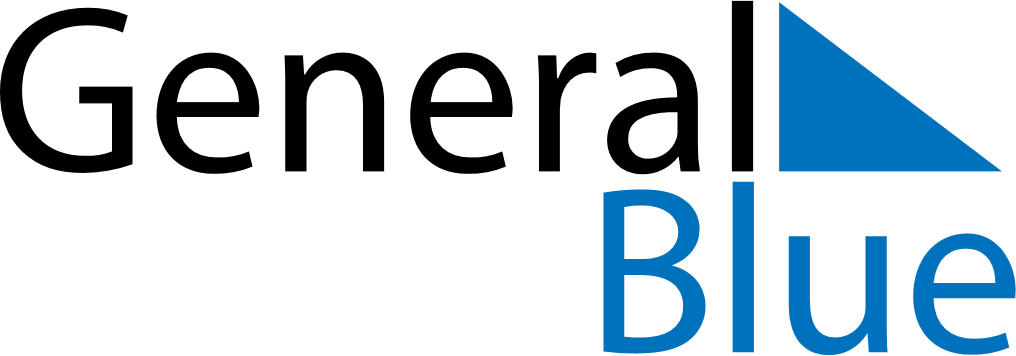 January 2022January 2022January 2022TanzaniaTanzaniaSundayMondayTuesdayWednesdayThursdayFridaySaturday1New Year’s Day2345678Zanzibar Revolution Day910111213141516171819202122232425262728293031